Отчет 1 дня смены 7 июля 2017 гВ ЦО с. Мейныпильгыно 7 июля началась 2 смена летней оздоровительной площадки. В этот день дети ознакомились с правилами внутреннего распорядка. По отрядам были вручены анкеты на начало смены. И конечно же, главным событием дня было посвящение в отдыхающие, где детям нужно было пройти  препятствия, которые им учинили три воспитателя.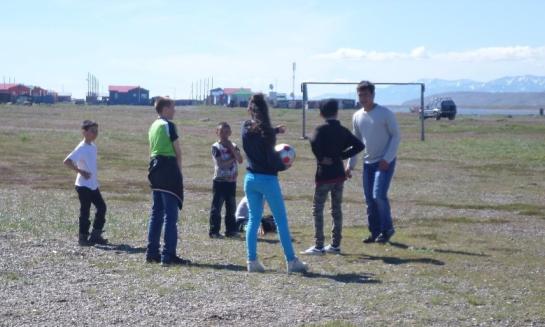 